本网-综合资讯四川苍溪：扎实开展铁路沿线安全环境综合督查为进一步确保铁路运输安全畅通，11月8日，苍溪县护路办联合苍溪县交通运输局、苍溪车站派出所、苍溪县公安局五龙派出所、绵阳工务段阆中线路车间、绵阳工务段广元线路车间、乡镇对兰渝铁路（苍溪段）沿线安全环境治理工作进行综合督查。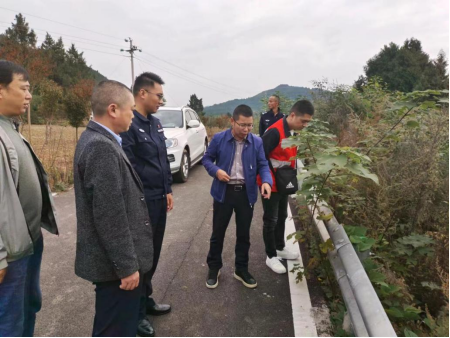 首先，督查组实地查看了隐患整治情况，对风险点位进行研判。随后，在浙水乡、鸳溪镇召开了铁路护路工作对接会议，发放了《护路日志》。督查组要求，要思想认识到位，无论是日常还是重要节假日都要确保铁路沿线的安全稳定，始终把维护铁路安全作为一项重大的政治责任扛在肩上。要排查隐患到位，主动排查、化解铁路沿线周边的安全隐患问题，加大对铁路沿线的巡查力度。要宣传教育到位，深入推进爱路护路宣传“五进”工作，积极培育全民自觉守法、主动维护铁路安全的良好法治环境。要充分利用“乡村大喇叭”等进行重点宣传，引导群众主动提升爱路护路的自觉性、主动性，培育各具特色的护路文化。（孙绍林  陈辉杰）